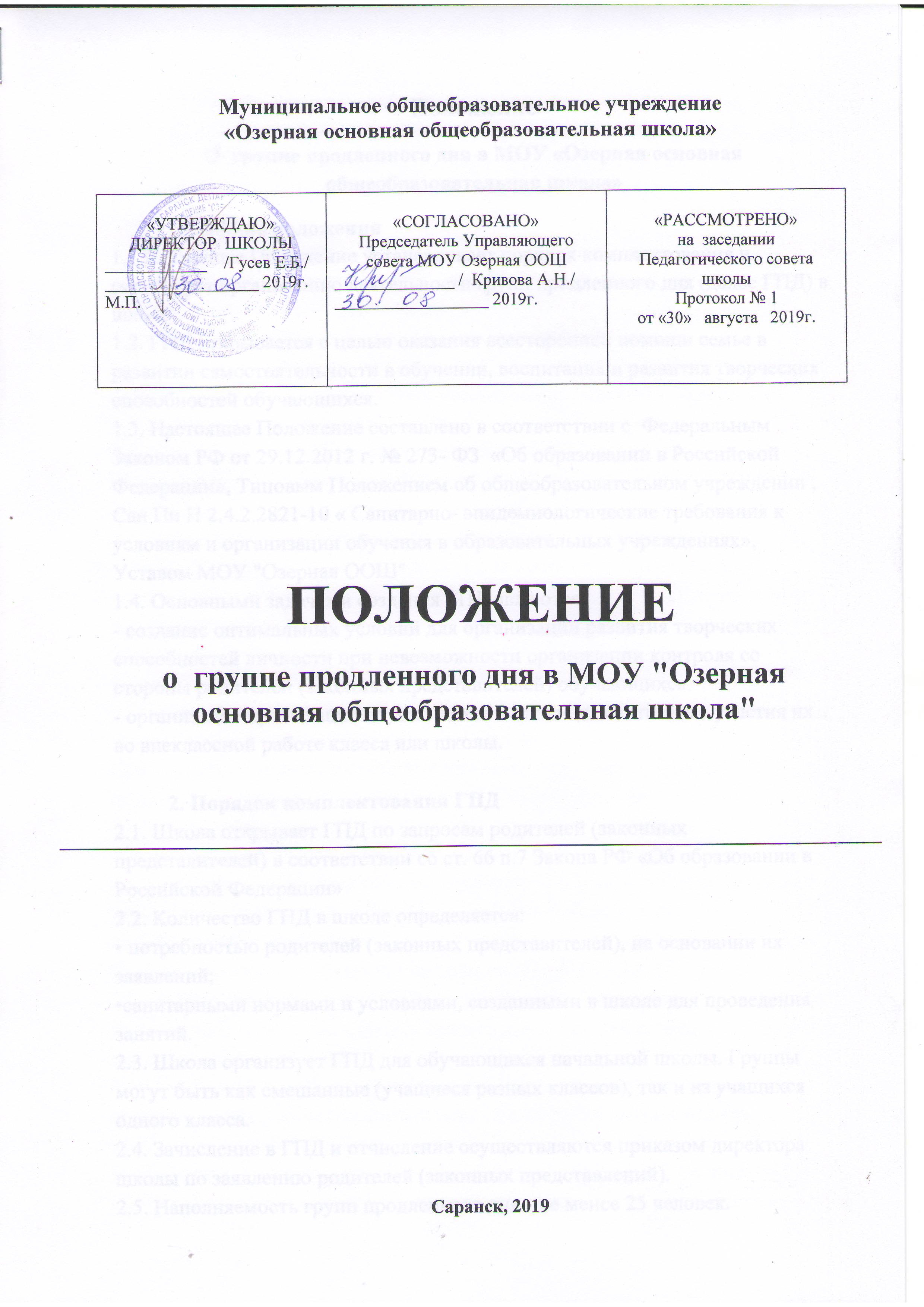 ПоложениеО  группе продленного дня в МОУ «Озерная основная общеобразовательная школа»  1. Общие положения1.1 Настоящее Положение устанавливает порядок комплектования и регулирует организацию деятельности групп продленного дня (далее ГПД) в школе1.2. ГПД открывается с целью оказания всесторонней помощи семье в развитии самостоятельности в обучении, воспитания и развития творческих способностей обучающихся.1.3. Настоящее Положение составлено в соответствии с  Федеральным Законом РФ от 29.12.2012 г. № 273- ФЗ  «Об образовании в Российской Федерации», Типовым Положением об общеобразовательном учреждении , Сан Пи Н 2.4.2.2821-10 « Санитарно- эпидемиологические требования к условиям и организации обучения в образовательных учреждениях», Уставом МОУ "Озерная ООШ"1.4. Основными задачами создания ГПД являются:- создание оптимальных условий для организации развития творческих способностей личности при невозможности организации контроля со стороны родителей (законных представителей) обучающихся.- организация пребывания обучающихся в школе для активного участия их во внеклассной работе класса или школы.   	2. Порядок комплектования ГПД2.1. Школа открывает ГПД по запросам родителей (законных представителей) в соответствии со ст. 66 п.7 Закона РФ «Об образовании в Российской Федерации»2.2. Количество ГПД в школе определяется:• потребностью родителей (законных представителей), на основании их заявлений;•санитарными нормами и условиями, созданными в школе для проведения занятий.2.3. Школа организует ГПД для обучающихся начальной школы. Группы могут быть как смешанные (учащиеся разных классов), так и из учащихся одного класса.2.4. Зачисление в ГПД и отчисление осуществляются приказом директора школы по заявлению родителей (законных представлений).2.5. Наполняемость групп продленного дня - не менее 25 человек.3. Организация деятельности ГПД3.1. Деятельность ГПД регламентируется режимом работы, утвержденным приказом директора школы до начала функционирования ГПД.3.2. Функционирование ГПД осуществляется с 01 сентября по 31 мая текущего года.3.3.Общее руководство и контроль ГПД осуществляет заместительдиректора по УВР в соответствии с должностной инструкцией и приказомдиректора образовательного учреждения.3.4.Работа ГПД организуется в соответствии с требованиями,определенными санитарными правилами СанПиН 2.4.2. 2821-10 «Санитарно-эпидемиологические требования к условиям и организации обучения вобщеобразовательных учреждениях»3.5. Режим работы ГПД устанавливается приказом директора по школе исходя из количества не более 30 часов в неделю при пятидневной рабочей неделе.3.6. Режим работы ГПД должен предусматривать двигательнуюактивность обучающихся на воздухе, самоподготовку (кроме первыхклассов), мероприятия развивающего характера. Допускается привлечениедля проведения занятий с воспитанниками ГПД педагоговдополнительного образования.3.7.Продолжительность прогулки на свежем воздухе для обучающихсяв ГПД осуществляется до начала самоподготовки и должна составлять присоответствии погодных условий не менее 1 часа.При несоответствующих погодных условиях, прогулка заменяется подвижными играми в хорошо проветренном помещении.3.8.Продолжительность самоподготовки определяется классомобучения (СанПиН 2.4.2. 2821-10):в первых классах - самоподготовка отсутствует (проводятся дидактические игры, нацеленные на усвоение полученных знаний на уроке);во 2-3-классах – до 1,5 часов;Самоподготовку и клубный час следует начинать с 15.10 -16.503.9. Питание воспитанников ГПД осуществляется в столовой (по расписанию) за счет  бюджетных средств для учащихся из многодетных и малообеспеченных семей.3.10.Учебно-воспитательный процесс в ГПД определяется планом воспитательной работы воспитателя в ГПД, который составляется на учебный год, утверждается директором школы и согласовывается с заместителем директора по УВР, курирующим работу ГПД. Воспитатель в ГПД ежедневно планирует различные мероприятия с учетом возрастных и индивидуальных особенностей обучающихся на свежем воздухе и в помещении.3.11. Воспитатель в ГПД, осуществляет свою деятельность всоответствии с должностной инструкцией, разрабатываемой и утверждаемойдиректором школы.3.12. Воспитанники ГПД могут заниматься в музыкальных,художественных, спортивных и других учреждениях дополнительногообразования детей, в различных кружках и секциях, организуемых на базешколе, участвовать в конкурсах, смотрах, олимпиадах и других массовыхмероприятиях для обучающихся.3.13. По письменной просьбе родителей (законных представителей)воспитатель группы продленного дня может отпускать воспитанника длязанятий в кружках и секциях на базе школы, посещения учебных занятий вучреждении дополнительного образования в сопровождении взрослого (пописьменному заявлению от родителей).3.14. При самоподготовке воспитанники могут использоватьвозможности школьной библиотеки. Учебная и справочнаялитература воспитанников может храниться в определенном месте дляиспользования при самоподготовке. Во время самоподготовкипедагогическими работниками могут быть организованы консультации поучебным предметам.         4. Управление группами продленного дня.4.1. Воспитатель в ГПД назначается и освобождается от занимаемой должности директором школы.4.2. Общее руководство ГПД осуществляет заместитель директора по УВР в соответствии с приказом директора школы.4.3. Заместитель директора по УВР осуществляет контроль за работой воспитателей, за ведением документации ГПД, в соответствии с планированием ВШК по школе.      5. ПРАВА И ОБЯЗАННОСТИ.5.1. Воспитатели ГПД обязаны:- организовывать учащихся начальных классов во время проведения с ними занятий по внеурочной деятельности педагогами школы и педагогами учреждений дополнительного образования- проводить с детьми во внеурочное время внеклассные, внешкольные образовательно-воспитательные развивающие мероприятия согласно плану работы;- организовать и контролировать самостоятельную работу учащихся по выполнению домашних заданий, оказывать необходимую учебно-методическую помощь в данной работе;- своевременно оформлять школьную документацию.5.2. Воспитатели ГПД несут ответственность за:- жизнь, здоровье и благополучие вверенных ему учащихся во время учебного процесса, а также во время проведения внеурочных занятий, внешкольных мероприятий;- качество воспитательной работы с детьми во внеурочное время;- соблюдением установленного режима дня и правил внутреннего распорядка в школы;- наполняемость групп продленного дня;- правильное использование и сохранность материальных ценностей и оборудования, выделенных для работы с детьми.5.3. Родители учащихся обязаны:- оказывать помощь педагогическим работникам в воспитании и обучении учащихся, обеспечивать единство педагогических требований к ним;- помогать в организации досуга учащихся;5.4. Родители несут ответственность:- своевременный приход детей в школу, на внешкольные, внеклассные мероприятия;- внешний вид учащегося, требуемый Уставом школы;- воспитание своих детей и за занятия в системе дополнительного образования, создание необходимых условий для получения ими образования.5.5. Учащиеся обязаны:- соблюдать Устав школы;- бережно относится к школьному имуществу;- соблюдать правила поведения в школе, в группе;- выполнять требования работников школы по соблюдению правил внутреннего распорядка.5.6. Обучающиеся имеют право на:- получения дополнительного образования по выбору, в том числе за счет средств родителей;- на свободное выражение собственных взглядов и убеждений, уважение человеческого достоинства.          6. ДОКУМЕНТЫ ГПД И ОТЧЕТНОСТЬ.6.1. Документы:списки воспитанников ГПД;план воспитательной работы в группе продленного дня;режим работы ГПД;заявления родителей;журнал посещаемости учащихся в ГПД;положение о ГПДпамятка на самоподготовкудокументы для стенда ГПД (График проветривания, Правила поведения, Режим дня, Наказ воспитаннику, Список группы).6.2. Воспитатели ГПД отчитываются о проделанной работе по мере необходимости по запросу администрации школы. 7.ЗАКЛЮЧИТЕЛЬНЫЕ ПОЛОЖЕНИЯ.7.1. Настоящее Положение вступает в силу с 01.09.2019 г.7.2. Настоящее Положение размещается  для ознакомления на сайт Школы  и на информационный стенд.7.3. Данное Положение принимается на собрании коллектива школы. Срок действия данного Положения неограничен. В случае изменения нормативно - правовой документации в данное Положение могут вноситься изменения.